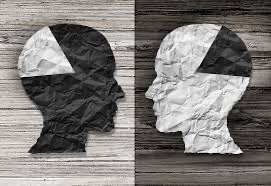 Racism and Disparities in EpidemicsUnfortunately disasters including epidemics and pandemics are not equal opportunity phenomena. There is a history of profound racism and xenophobia that is exacerbated during periods of crisis. Here are some resources to look at this - This video explains why the viruses are named as they are.The Irresistible podcast: Coronavirus: Wisdom from a Social Justice Lens.The Other Problematic Outbreak – As the coronavirus spreads across the globe, so too does racism.The racist history of pandemics.